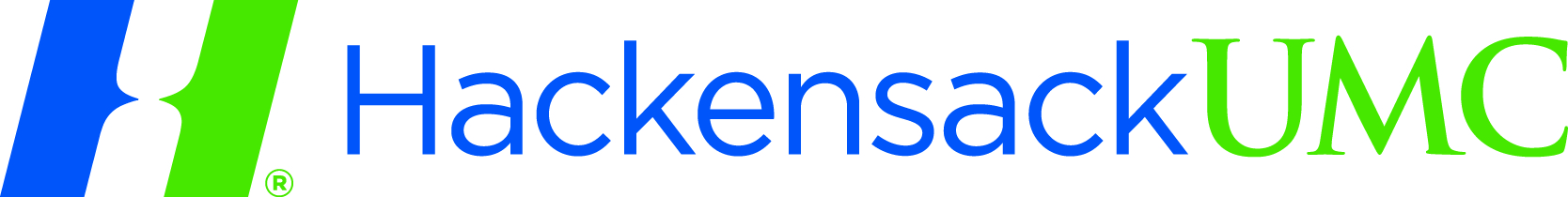 ***Media Advisory ***HackensackUMC to Hold International Integrative Behavioral Health SymposiumThe Department of Psychiatry and Behavioral Medicine at Hackensack University Medical Center (HackensackUMC) announces the inaugural International Integrative Behavioral Health Symposium, “The Third Revolution in Psychiatry.”For clinicians, this symposium will teach and communicate essential information about the latest treatments in mental health and medicine, including Epigenetics, Neuroplasticity and Integrative Medicine.  For the public, this symposium will discuss the latest treatments in mental health, including but not limited to: ADHD, Depression, Post-partum depression, Substance Abuse and Autism.    WHEN:   	Thursday and Friday, September 24 and 25		8:30 a.m. – 5 p.m. WHERE:    	Hilton Woodcliff Lake200 Tice BlvdWoodcliff Lake, NJTo review the agenda for the conference, please visit:  http://www.hackensackumc.org/assets/1/7/Behavior_Med_Symposium-_Program_Agenda.pdfFor security purposes and planning, members of the media who plan to attend any portion of the two day conference are asked to contact Sheri Hensley, HackensackUMC Communications & Public Relations Department in advance at 551-996-3586 (office), 201-315-9580 (cell) or shensley@hackensackUMC.org.####